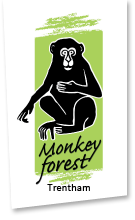 Monkey Forest New Staff Availability 2022Look at the dates below and let us know when you are available.  We are always on the lookout for team members that can work school holidays, Bank holidays and Weekends.Full-time hours: ~30 hours/weekPart-time hours: ~6 – 14 hours weekends/ ~30 hours during school holidays/week.Please return this form with your CV and covering letter so that we can consider your applicationName: Position: Please tick the boxes that apply to you:Full time employment – 5 days a week to include school holidays, weekends and bank holidays	Part time employment – Weekends and bank holidays and full-time on school holidays                             Dates and Availability:Available all dates:        Only available certain dates (please tick dates you are able to work)Weekends and any Bank Holidays in March, April, May, June, July, September, October February half/term: 19-27 February    Easter holidays: 9-24 April May Half-term: 28 May-5 JuneSummer holidays: 21 July -6 SeptemberOctober Half-term: 22-30 OctDo you have any dates that you cannot work e.g holidays already booked? Please specify:Thanks  